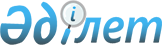 О ратификации Соглашения о создании условий на финансовых рынках для обеспечения свободного движения капиталаЗакон Республики Казахстан от 22 июля 2011 года № 472-IV.
      Примечание РЦПИ!

      Соглашение прекращает действие в связи с вступлением в силу Договора о Евразийском экономическом союзе, ратифицированного Законом РК от 14.10.2014 № 240-V (порядок введения в действие см. ст. 113).
      Ратифицировать Соглашение о создании условий на финансовых рынках для обеспечения свободного движения капитала, совершенное в Москве 9 декабря 2010 года. СОГЛАШЕНИЕ
о создании условий на финансовых рынках
для обеспечения свободного движения капитала (Вступило в силу 1 января 2012 года) - Бюллетень международных договоров РК 2012 г., № 1, ст. 5
      Республика Беларусь, Республика Казахстан и Российская Федерация, именуемые в дальнейшем Сторонами,
      основываясь на Соглашении о Таможенном союзе между Российской Федерацией и Республикой Беларусь от 6 января 1995 года, Соглашении о Таможенном союзе от 20 января 1995 года, Договоре о Таможенном союзе и Едином экономическом пространстве от 26 февраля 1999 года, Договоре об учреждении Евразийского экономического сообщества от 10 октября 2000 года,
      в целях создания условий на финансовых рынках для обеспечения свободного движения капитала, развития взаимовыгодного сотрудничества в финансовом секторе
      согласились о нижеследующем: Статья 1 Определение понятий, используемых в настоящем Соглашении
      Понятия, используемые в настоящем Соглашении, означают следующее:
      "финансовые услуги" - услуги финансового характера, включающие в себя:
      банковские услуги;
      услуги на валютном рынке;
      услуги профессиональных участников рынка ценных бумаг;
      страховые услуги;
      "профессиональные участники рынка ценных бумаг" - юридические лица, имеющие право осуществлять профессиональную деятельность на рынке ценных бумаг в соответствии с законодательством Стороны, на территории которой они зарегистрированы;
      "кредитная организация" - юридическое лицо, которое для извлечения прибыли как основной цели своей деятельности на основании специального разрешения (лицензии), выданной уполномоченным органом, осуществляющим регулирование банковской деятельности, имеет право осуществлять банковские операции;
      "страховая организация" - юридическое лицо, имеющее право осуществлять страховую (перестраховочную) деятельность в соответствии с законодательством Стороны, на территории которой оно зарегистрировано;
      "участники финансового рынка" - юридические лица, которые осуществляют деятельность по предоставлению финансовых услуг. Статья 2 Меры, направленные на реализацию настоящего Соглашения
      В целях реализации настоящего Соглашения Стороны осуществляют необходимые меры в банковской сфере, на валютном рынке, на рынке ценных бумаг и в сфере страхования.
      В банковской сфере осуществляются следующие меры:
      гармонизация законодательства Сторон по вопросу создания и приобретения долей (акций) в уставном капитале кредитных организаций инвесторами Сторон;
      гармонизация подходов к регулированию рисков на финансовом рынке в соответствии с международными стандартами;
      организация обмена информацией между уполномоченными органами Сторон по вопросам регулирования и развития банковской сферы.
      На валютном рынке осуществляются следующие меры:
      организация обмена информацией между уполномоченными органами Сторон по вопросам регулирования и развития валютного рынка;
      создание эффективной инфраструктуры для проведения конверсионных операций с национальными валютами Сторон в целях расширения их использования во внешнеторговых платежах и расчетах;
      гармонизация принципов и правил установления обменных курсов национальных валют Сторон.
      На рынке ценных бумаг осуществляются следующие меры:
      организация обмена информацией между уполномоченными органами Сторон по вопросам регулирования рынка ценных бумаг и иных финансовых инструментов;
      гармонизация законодательства Сторон в области регулирования деятельности профессиональных участников рынка ценных бумаг;
      гармонизация требований к процедуре эмиссии (порядку выпуска) ценных бумаг эмитентов Сторон;
      гармонизация требований законодательства Сторон к размещению и обращению ценных бумаг иностранных эмитентов на национальных рынках.
      В сфере страхования осуществляются следующие меры:
      организация обмена информацией между уполномоченными органами Сторон по вопросам регулирования страхового рынка;
      гармонизация страхового законодательства Сторон, а также требований и подходов к страховому надзору и регулированию страховой деятельности с учетом положений международных правил и стандартов;
      сотрудничество в области сближения регулятивных норм в сфере обязательного страхования, перестрахования, посреднической деятельности при осуществлении страхования;
      согласование единых требований по защите прав и интересов потребителей страховых услуг;
      согласование единых принципов и подходов к определению платежеспособности и финансовой устойчивости страховых (перестраховочных) организаций. Статья 3 Обеспечение транспарентности деятельности участников финансового рынка, реализация требований международных стандартов финансовой отчетности
      Совместные действия Сторон по обеспечению транспарентности деятельности участников финансового рынка направлены на:
      гармонизацию требований к объему, качеству и периодичности публикуемой информации;
      гармонизацию законодательства Сторон в области раскрытия информации эмитентами, противодействия неправомерному использованию инсайдерской информации и манипулированию на рынке ценных бумаг;
      гармонизацию требований к осуществлению деятельности рейтинговых агентств в соответствии с принципами прозрачности, подотчетности и ответственности для предупреждения системных рисков;
      завершение перехода участников финансового рынка Сторон на использование международных стандартов финансовой отчетности. Статья 4 Этапы реализации настоящего Соглашения
      Реализация настоящего Соглашения проходит в два этапа.
      Первый этап предусматривает организацию обмена информацией между уполномоченными органами Сторон в сферах, указанных в статьях 2 и 3 настоящего Соглашения, на постоянной основе.
      Второй этап предусматривает гармонизацию законодательства Сторон в сферах, указанных в статьях 2 и 3 настоящего Соглашения, с учетом положений международных правил и стандартов, в том числе гармонизацию лицензионных требований к участникам финансового рынка, надзорных требований и порядка осуществления надзора за участниками финансового рынка, а также обеспечение возможности размещения и обращения ценных бумаг эмитентов Сторон на всей территории Единого экономического пространства при условии регистрации эмиссии (выпуска) ценных бумаг регулирующим органом государства регистрации эмитента. Срок реализации - до 31 декабря 2013 года. Статья 5 Основные формы сотрудничества
      Для создания условий на финансовом рынке с целью обеспечения свободного движения капитала применяются следующие основные формы сотрудничества:
      осуществление обмена информацией между уполномоченными органами Сторон;
      проведение согласованных мероприятий по обсуждению текущих проблем рынка финансовых услуг и разработке предложений по их решению;
      оказание уполномоченными органами Сторон в сфере регулирования финансовых услуг консультационной помощи по вопросам, входящим в их компетенцию;
      заключение международных договоров для реализации мер, определенных в статье 2 настоящего Соглашения. Статья 6 Разрешение споров
      Споры между Сторонами, связанные с толкованием и (или) применением настоящего Соглашения, разрешаются путем проведения консультаций и переговоров.
      Если спор не может быть урегулирован Сторонами в течение шести месяцев с даты поступления официальной письменной просьбы о проведении консультаций и переговоров, направленной одной из Сторон, то при отсутствии иной договоренности между Сторонами относительно способа разрешения спора любая из Сторон вправе передать его для рассмотрения в Суд Евразийского экономического сообщества. Статья 7 Внесение изменений
      По взаимному согласию Сторон в настоящее Соглашение могут быть внесены изменения, которые оформляются отдельными протоколами, являющимися его неотъемлемой частью, и вступают в силу в порядке, предусмотренном для вступления в силу настоящего Соглашения. Статья 8 Вступление в силу
      Настоящее Соглашение вступает в силу по истечении 30 дней с даты получения депозитарием, которым является Интеграционный Комитет Евразийского экономического сообщества, последнего письменного уведомления о выполнении Сторонами внутригосударственных процедур, необходимых для его вступления в силу.
      Настоящее Соглашение открыто для присоединения к нему других государств, являющихся членами Евразийского экономического сообщества. Документы о присоединении к настоящему Соглашению сдаются на хранение депозитарию.
      В отношении присоединившегося государства настоящее Соглашение вступает в силу с даты получения депозитарием документа о присоединении.
      Совершено в городе Москве 9 декабря 2010 года в одном подлинном экземпляре на русском языке.
      Подлинный экземпляр настоящего Соглашения хранится у депозитария, который направит каждой подписавшей настоящее Соглашение Стороне его заверенную копию.
      Настоящим удостоверяю, что данный текст является полной и аутентичной копией оригинала Соглашения о создании условий на финансовых рынках для обеспечения свободного движения капитала, подписанного 9 декабря 2010 года в г. Москве: за Республику Беларусь - Президентом Республики Беларусь Лукашенко А.Г., за Республику Казахстан - Президентом Республики Казахстан Назарбаевым Н.А., за Российскую Федерацию - Президентом Российской Федерации Медведевым Д.А.
      Подлинный экземпляр хранится в Интеграционном Комитете Евразийского экономического сообщества.
      Всего прошнуровано, скреплено
      подписью и печатью 6 листов 
					© 2012. РГП на ПХВ «Институт законодательства и правовой информации Республики Казахстан» Министерства юстиции Республики Казахстан
				
Президент
Республики Казахстан
Н. НАЗАРБАЕВ
За
За
За
Республику
Республику
Российскую
Беларусь
Казахстан
Федерацию
Руководитель Правового
Департамента Секретариата
Интеграционного Комитета ЕврАзЭС
В.С. Князев
13.12.2010 г.